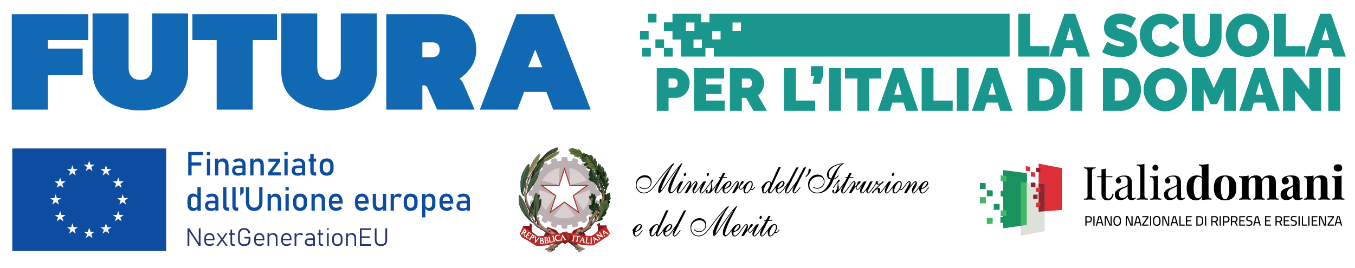 MINISTERO DELL’ISTRUZIONE E DEL MERITOUFFICIO SCOLASTICO REGIONALE PER LA CAMPANIAISTITUTO COMPRENSIVO STATALE “DON MILANI”Via Belisario Corenzio, 46 – 84129 SALERNO   tel. 089753850 C.F. 95182810655 – Codice meccanografico SAIC8B600Ge-mail: saic8b600g@istruzione.it – sito web: https://www.icdonmilanisa.edu.itAllegato 1 – DOMANDA DI PARTECIPAZIONEALLEGATO “1” ALL’AVVISO DOMANDA DI PARTECIPAZIONEProcedura individuazione corsistipercorso formativo di didattica digitale integrata e formazione alla transizione digitaleAl Dirigente ScolasticoDell’IC DONMILANI SALERNOIl/la	sottoscritto/a			nato/a	a		il			residente	a		 Provincia di 			Via/Piazza 				n.	 Codice Fiscale 		, in qualità di 		in servizio presso questa Istituzione Scolastica consapevole che la falsità in atti e le dichiarazioni mendaci sono punite ai sensi del codice penale e delle leggi speciali in materia e che, laddove dovesse emergere la non veridicità di quanto qui dichiarato, si avrà la decadenza dai benefici eventualmente ottenuti ai sensi dell’art. 75 del d.P.R. n. 445 del 28 dicembre 2000 e l’applicazione di ogni altra sanzione prevista dalla legge, nella predetta qualità, ai sensi e per gli effetti di cui agli artt. 46 e 47 del d.P.R. n. 445 del 28 dicembre 2000,CHIEDEdi essere ammesso alla frequenza del seguente percorso formativo “Mondi di apprendimento digitale”.Luogo e dataFirma del Partecipante